T.C.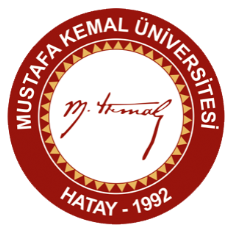 MUSTAFA KEMAL ÜNİVERSİTESİSOSYAL BİLİMLER ENSTİTÜSÜ MÜDÜRLÜĞÜ2016-2017 BAHAR YARIYILI LİSANSÜSTÜ PROGRAMLARAÖĞRENCİ KONTENJANLARI2016-2017 Öğretim yılı Bahar yarıyılında Enstitümüze alınacak lisansüstü öğrenci kontenjanları, kayıt-kabul şartları, sınav yeri ve tarihleri aşağıdaki gibidir.2016-2017 EĞİTİM- ÖĞRETİM YILI BAHAR YARIYILI LİSANSÜSTÜ ÖĞRENCİ KONTENJANLARIYabancı uyruklu adaylar, başvurularını şahsen Enstitümüze yapacaklardır.2016-2017 EĞİTİM- ÖĞRETİM YILI BAHAR YARIYILILİSANSÜSTÜ PROGRAMLARI ÖZEL ŞARTLI ÖĞRENCİ KONTENJANLARI	DOKTORA PROGRAMLARA BAŞVURU KOŞULLARIDoktora/Sanatta Yeterlilik Programları Doktora programına başvuracak adayların yüksek lisans diplomasına sahip olması ve Öğrenci Seçme ve Yerleştirme Merkezi (ÖSYM) tarafından merkezi olarak yapılan Akademik Personel ve Lisansüstü Eğitimi Giriş Sınavı'ndan (ALES)'e girmiş olmaları ve bu sınavdan başvurduğu program türüne göre Eşit Ağırlık veya Sözel puan türünden en az 55 (Elli beş) puan; Doktora/Sanatta Yeterlilik programları için Yabancı Dil Bilgisi Seviye Tespit Sınavı’ndan (YDS) 55 (elli beş) puan ya da Üniversitelerarası Kurulca kabul edilen bir sınavdan bu puan muadili bir puan almış olması gerekir. Doktora Programların Online (Çevrimiçi) Başvuruda Kullanılacak Belgeler1) Lisans ve Yüksek Lisans Diplomaları veya Geçici Mezuniyet Belgeleri 2) Lisans ve Yüksek Lisans Not Durum (Transkript) Belgesi 3) ALES sınav sonuç çıktı belgesi4) Yabancı Dil (KPDS/UDS/YDS) sonuç belgesi.5) Nüfus Cüzdanı Fotokopisi (T.C.  Numaralı)6) Vesikalık Fotoğraf DOKTORA PROGRAMLARINI KAZANAN ADAYLARDAN KESİN KAYITTA İSTENİLEN BELGELER 1) Lisans ve Yüksek Lisans Diplomaları veya Geçici Mezuniyet Belgeleri 2) Lisans ve Yüksek Lisans Not Durum (Transkript) Belgesi 3) ALES sınav sonuç çıktı belgesi4) Yabancı Dil (KPDS/UDS/YDS) sonuç belgesi.5) Nüfus Cüzdanı Fotokopisi (T.C.  Numaralı)6) Vesikalık Fotoğraf ( 6 Adet)7) Özgeçmiş8) Kesin Kayıt FormLİSANSÜSTÜ PROGRAMLARA BAŞVURUOnline Başvuru Tarihleri: 16.01.2017 – 26.01.2017Online Başvuru Linki: https://obs.mku.edu.tr/oibs/ogrsis/basvuru_login.aspxLisansüstü programlarına başvurular online (çevrimiçi) yapılmaktadır. Online başvuru esnasında istenen belgeler başvuru sisteme yüklenecektir. Belgeleri sisteme yüklemeyen adayların başvuruları onaylanmayacaktır. Yanlış beyanda bulunanlar hakkında ilgili mevzuat hükümlerine göre işlem yapılır.BİLİM SINAV TARİHLERİDoktora Programları Bilim Sınavı (Yazılı)	: 01.02.2017  Saat: 10:00BİLİM SINAV YERLERİSınavlar, öğrencilerin başvuru yaptıkları Anabilim Dalı Başkanlıklarının bulunduğu fakültelerde yapılacaktır.LİSANSÜSTÜ PROGRAMLARINA BAŞVURUYABANCI UYRUKLU ADAYLAR İÇİN İSTENEN BELGELER 1. Başvuru Formu2. Yüksek lisans programına başvuran adaylar için Lisans diplomasının, Doktora programına başvuran adaylar için Lisans ve Yüksek Lisans diplomasının noterden veya dış temsilcilikten onaylı örneği3. Yüksek lisans programına başvuran adaylar için Lisans diplomasının, Doktoraya başvuran adaylar için Lisans ve Yüksek Lisans diplomasının noterden veya dış temsilcilikten onaylı Türkçe tercümesi4. Türkçe dil yeterliliğini gösteren belgenin aslı veya noterden veya dış temsilcilikten onaylı örneği (varsa)5. Not durum belgesinin noterden veya dış temsilcilikten onaylı örneği6. Not durum belgesinin noterden veya dış temsilcilikten onaylı Türkçe tercümesi7. ALES, GRE, GMAT veya USMLE sınavlarından birinin sonuç belgesi (varsa)8. Yabancı dil yeterliliğini gösteren belge (varsa) (KPDS, ÜDS, YDS, TOEFL, CEFLE,  ZDF veya benzer bir yabancı dil sınav sonuç belgesi)9. Doktoraya başvuru yapacak yabancı uyruklu adaylardan anadilleri dışında İngilizce, Fransızca veya Almanca dillerinden birine ait Yabancı Dil Bilgisi Seviye Tespit Sınavı’ndan en az 55 (elli beş) puan ya da Üniversitelerarası Kurulca kabul edilen bir sınavdan (KPDS, ÜDS, TOEFL, CEFLE, ZDF) eşdeğer bir puan aldığını gösterir belge10. 2 adet referans mektubu (varsa)11. Pasaportun kimlik bilgilerini gösteren sayfasının fotokopisi12. Başvuru ücretini yatırdığına dair banka dekontu13. İki adet vesikalık fotoğraf (son altı ayda çekilmiş).Başvuru Ücreti: 100 TLBaşvuru Ücretinin Yatırılacağı Banka: Halk BankasıBaşvuru Ücretinin Yatırılacağı Hesap Numarası: 1512 06000002YABANCI UYRUKLU ÖĞRENCİLERDENKESİN KAYITTA İSTENEN BELGELER 1) Diploma veya mezuniyet belgesinin noterden veya dış temsilcilikten onaylı örneği,  2) Not durum belgesi (aslı),  3) Türkçe yeterlilik belgesi (Adayların bu belgeye sahip olmamaları halinde Türkçe öğrenmeleri  için en fazla bir yıl süre tanınır),  4) Adayın pasaportunun aslı ve pasaport bilgilerinin Türkçeye çevrili onaylı fotokopisi,  5) Dış temsilciliklerden alınan öğrenim vizesinin onaylı sureti,  6) 6 adet 4,5x6,0 ebadında fotoğraf (fotoğraflar son 6 ay içinde çekilmiş, adayı kolaylıkla tanıtabilecek şekilde olmalı),  7) Türk dış temsilciliklerinden alınan öğrenim vizesi,  8) Yabancı dil belgesi (varsa),  9) İkametgâh belgesi, 10) Yabancı uyruklu kimlik numarası, 11) Katkı payı ücretinin ilanda belirtilen ilgili bankaya ilan edilen miktarda yatırıldığını gösteren banka dekontu, 12) Yurt dışından gelecek öğrencilerin maddi imkânlarının Ülkemizde yükseköğrenimlerini sürdürmeye imkân sağlamasını temin etmek amacıyla, miktarı Üniversitemizce belirlenen maddi güvenceyi gösteren belge, 13) Kesin kayıt işlemini tamamlayan öğrencilerin genel sağlık sigortası tescil işlemleri Üniversite tarafından yapılır. Ancak genel sağlık sigortası primini ödeme yükümlülüğü öğrencilerin sorumluluğundadır.İLETİŞİM			:Adres: MKÜ Sosyal Bilimler Enstitüsü Müdürlüğü Tayfur Sökmen Kampusu Eski Rektörlük Binası Kat:2 Antakya/HATAY. Tel: 0326 245 58 12    Fax: 0326 245 58 11Anabilim/Anasanat DalıDoktoraÖzel ÖğrenciDoktoraYabancı UyrukluDoktora Yabancı UyrukluTezli Yüksek LisansALES Puan TürüKoşullarİktisat52Eşit Ağırlıkİktisat, Maliye, Ekonometri ve dengi Anabilim Dalında Tezli Yüksek Lisans mezunu olmak.İşletme2İşletme Anabilim Dalında veya İşletme Anabilim Dalının alt bilim dalları olan, Finans, Pazarlama, Üretim Yönetimi dallarından birinde Tezli Yüksek Lisans yapmış olmak. Not: Bu yarıyılda alınacak öğrenciler, danışman öğretim üyelerinin kontenjanı gereği Pazarlama (1), Finans (1) bilim dallarında çalışabileceklerdir.İşletme1İşletme Anabilim Dalında veya İşletme Anabilim Dalının alt bilim dalları olan, Finans, Pazarlama, Üretim Yönetimi dallarından birinde Tezli Yüksek Lisans yapmış olmak.Kamu Yönetimi5Eşit AğırlıkSosyal Bilimler Enstitülerinin Kamu Yönetimi, Hukuk ve Uluslararası ilişkiler ile ilgili Anabilim Dallarından Tezli Yüksek Lisans Mezunu Olmak.Kamu Yönetimi1Eşit Ağırlıkİktisadi ve İdari Bilimler Fakülteleri ve Siyasal Bilgiler Fakültelerinin Kamu Yönetimi, Siyaset Bilimi ve Kamu Yönetimi ile Uluslararası İlişkiler ve Maliye Bölümlerinden ya da Hukuk Fakültelerinden mezun olmak.KontenjanKOŞULLAR           1- Özel şartlı öğrenci (engelli ve birinci derece şehit yakınları) kontenjanı, ilan şartı aranmaksın her yarıyıl tüm EABD/EASD programları için ayrı ayrı olmak üzere bir öğrencidir. - Engelli öğrenci adayların ilgili mevzuat hükümleri gereğince çalışma güçlerinin en az % 40’ından yoksun olduklarını sağlık kurulu raporu ile belgelendirmeleri zorunludur. - Birinci derece şehit yakınları durumlarını belgelendirmek zorundadır.Lisansüstü  Programlara Başvurular16.01.2017-26.01.2017Bilim Sınavı (Yazılı)01.02.2017  Saat: 10:00Sonuçların Açıklanması03.02.2017Kesin Kayıt Tarihleri 06.02.2017-10.02.2017Yedek Aday Kesin Tarihleri13.02.2017-15.02.2017